Struktur Kendali (Control Structure)Teori SingkatEkspresi BooleanEskpresi Boolean merupakan ekspresi yang mengembalikan nilai True atau False, menggunakan operator relasional/operator perbandingan, dan juga operator logika. Selain itu Ekspresi Boolean juga dapat menggunakan operator keanggotaan (membership operator) dan juga operator identitas dalam beberapa kasus.Operator PerbandinganOperator Perbandingan adalah operator yang melakukan perbandingan antara dua buah nilai. Operator ini juga dikenal dengan operator relasional dan sering digunakan untuk membuat sebuah logika atau kondisi. Berikut ini adalah daftar Operator Aritmatika dalam Python:Operator LogikaOperator Logika merupakan sebuah operator yang digunakan untuk membuat logika dalam program yang kita buat. Operator logika juga sering disebut juga sebagai Operator Aljabar Boolean, biasanya operator logika ini digunakan untuk membuat operasi percabangan pada program. Operator Logika diantaranya seperti logika AND, OR, dan NOT.Operator logika terdiri dari:Konstruksi Percabangan & Blok ProgramKonstruksi Percabangan adalah sebuah program yang ketika dijalankan akan menimbulkan percabangan kedalam sub cabangnya yang berisi sebuah blok program sesuai dengan kondisi dan logika yang diminta. Umumnya kostruksi percabangan dalam Bahasa pemrograman Python sendiri dapat dibuat dengan memanggil keyword if/elif/else. Berikut tabelnyaBlok program berisi sekumpulan ekpresi dan statement untuk dikerjakan oleh komputer. Dalam Bahasa pemrograman Python blok program sendiri dapat diidentifikasikan dengan tanda colon (“:”) setelah pendeklarasian konstruksi if/elif/else, for, while ataupun ketika melakukan definisi fungsi.Blok program yang terdapat pada kondisi if sendiri akan dijalankan jika kondisi yang diminta bernilai true.Blok program yang terdapat pada kondisi kondisi elif sendiri yang merupakan kepanjangan dari else if yang berarti jika tidak sesuai dengan kondisi sebelumnya maka akan disesuaikan dengan kondisi lainnya yang dapat bernilai true.Blok program yang terdapat pada kondisi else akan dijalankan ketika nilai dari kondisi sebelumnya yaitu if/elif bernilai false.Berikut ini adalah contoh sederhana program konstruksi percabangan yang menggunakan operator perbandingan:Source CodeOutputAlat dan BahanHardware	: Laptop/PCSoftware	: Spyder (Anaconda Python)Elemen KompetensiLatihan pertamaSebuah segitiga dibangun dari tiga garis lurus. Berdasarkan panjang dari sisi-sisinya, segitiga dapat dibedakan menjadi tiga jenis. Ada segitiga sama sisi, segitiga sama kaki, segitiga siku-siku, atau segitiga sembarang Buatlah sebuah program yang menerima tiga bilangan yang merupakan panjang dari sisi-sisi sebuah segitiga. Berdasarkan panjang yang diberikan, program anda akan mencetak jenis segitiganya (sama sisi, sama kaki, atau sembarang). Hati-hati: Tidak semua kombinasi tiga bilangan dapat membentuk segitiga. Contoh: 1, 2, 3 tidak mungkin membentuk segitiga.Source Code OutputLatihan KeduaBuatlah program untuk mencari Akar Persamaan Kuadrat dan DeterminanSource Code OutputFile PraktikumGithub Repository:Soal LatihanSoal:Dalam sebuah kasus program, terdapat sebuah kondisi percabangan if/else. Jika program yang dijalankan pada kondisi if tidak sesuai dengan kondisinya, maka itu akan menghasilkan status nilai false pada percabangan if tersebut, dan program tersebut akan masuk ke kondisi else, apakah status yang diberikan kondisi else tersebut? Jelaskan dan berikan alasannya serta deskripsikan kelanjutan dari program tersebut!Deskripsikan serta narasikan jalannya alur source code program yang sebelumnya telah kalian buat pada Elemen Kompetensi Latihan Kedua!Jawaban:(Isi Dengan Jawaban Kalian)(Isi Dengan Jawaban Kalian)KesimpulanDalam pengerjaan program dengan bahasa pemrograman Python, kita harus benar-benar teliti dalam menginputkan suatu fungsi untuk menampilkan suatu keluaran pada layar dengan sesuai.Kita dapat mengetahui… (Tolong Isi lebih dari dua baris!)Cek List ()Formulir Umpan BalikKeterangan:MenarikBaikCukupKurangNama:(Isi Nama Anda)NIM:
(Isi NIM Anda)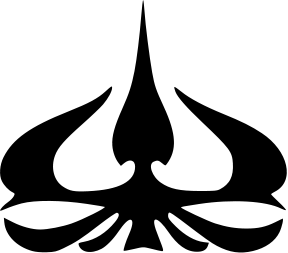 MODUL 3Nama Dosen:Anung B. Ariwibowo, M. KomHari/Tanggal:Hari, Tanggal Bulan 2022Praktikum Algoritma & PemrogramanNama Asisten Labratorium:Azhar Rizki Zulma
065001900001OperatorSimbolLebih Besar>Lebih Kecil<Sama Dengan==Tidak Sama Dengan!=Lebih Besar Sama Dengan>=Lebih Kecil Sama Dengan<=OperatorSimbolLogika ANDandLogika ORorLogika Negasi/KebalikannotKeteranganKeywordTerdapat 1 pilihan keputusanifTerdapat 2 pilihan keputusanif/elseTerdapat lebih dari 2 pilihan keputusanif/elif/else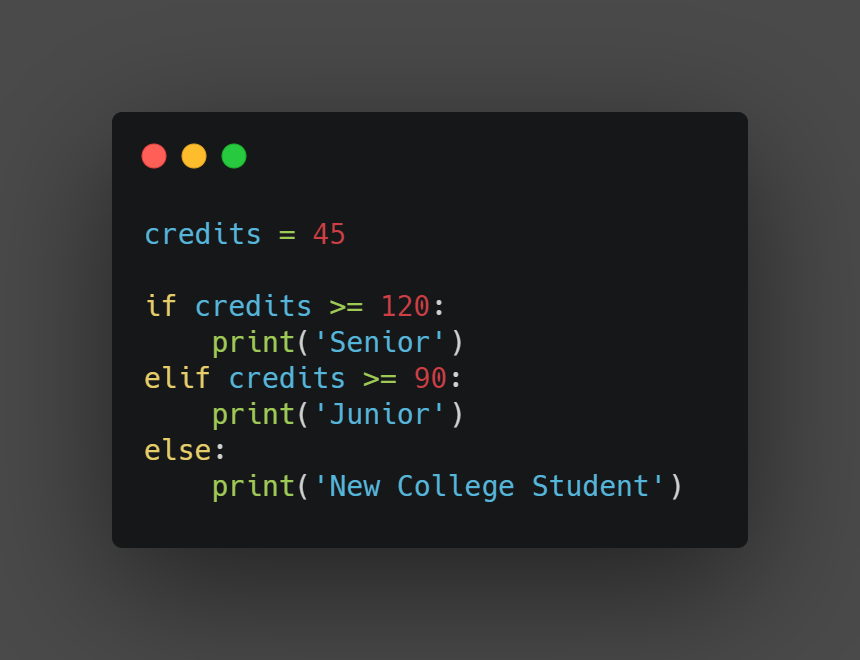 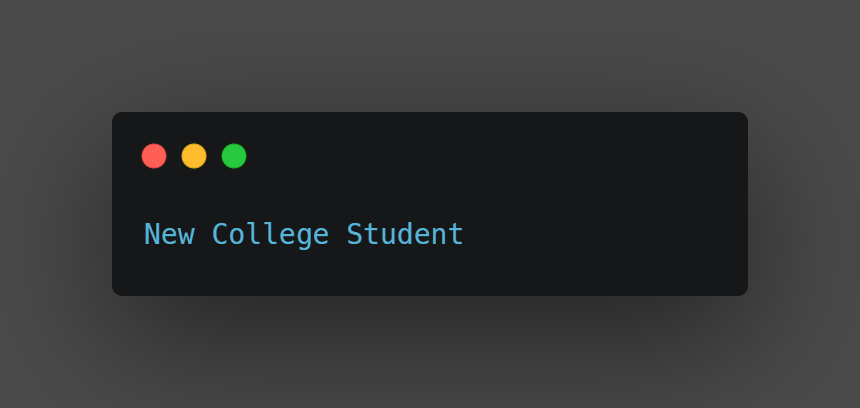 print(“Isi dengan Source Code kalian ya…”)print(“Screenshot hasil keluaran atau output dari source code kalian ya…”)print(“Isi dengan Source Code kalian ya…”)print(“Screenshot hasil keluaran atau output dari source code kalian ya…”)print(“Taruh link github repository praktikum kalian disini yaa…”)NoElemen KompetensiPenyelesaianPenyelesaianNoElemen KompetensiSelesaiTidak Selesai1.Latihan Pertama2.Latihan KeduaNoElemen KompetensiWaktu PengerjaanKriteria1.Latihan Pertama… Menit…2.Latihan Kedua… Menit…